Try this puzzle our eTwinning friends!!http://two.flash-gear.com/npuz/puz.php?c=v&id=3264166&k=66945460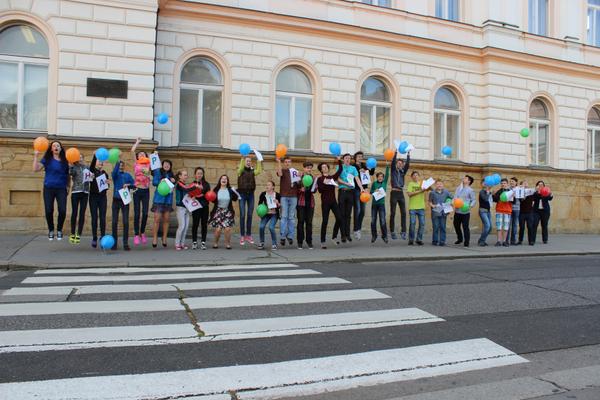 